Jakarta, 2016Mengetahui, 										Ketua Program Studi,								Dosen Pengampu,Drs. Aliaras Wahid, MM								Drs. Laris Sagala, MM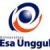 RENCANA PEMBELAJARAN SEMESTER GANJIL 2016/2017RENCANA PEMBELAJARAN SEMESTER GANJIL 2016/2017RENCANA PEMBELAJARAN SEMESTER GANJIL 2016/2017RENCANA PEMBELAJARAN SEMESTER GANJIL 2016/2017RENCANA PEMBELAJARAN SEMESTER GANJIL 2016/2017RENCANA PEMBELAJARAN SEMESTER GANJIL 2016/2017RENCANA PEMBELAJARAN SEMESTER GANJIL 2016/2017RENCANA PEMBELAJARAN SEMESTER GANJIL 2016/2017RENCANA PEMBELAJARAN SEMESTER GANJIL 2016/2017RENCANA PEMBELAJARAN SEMESTER GANJIL 2016/2017PELAKSANA AKADEMIK MATAKULIAH UMUM (PAMU)PELAKSANA AKADEMIK MATAKULIAH UMUM (PAMU)PELAKSANA AKADEMIK MATAKULIAH UMUM (PAMU)PELAKSANA AKADEMIK MATAKULIAH UMUM (PAMU)PELAKSANA AKADEMIK MATAKULIAH UMUM (PAMU)PELAKSANA AKADEMIK MATAKULIAH UMUM (PAMU)PELAKSANA AKADEMIK MATAKULIAH UMUM (PAMU)PELAKSANA AKADEMIK MATAKULIAH UMUM (PAMU)PELAKSANA AKADEMIK MATAKULIAH UMUM (PAMU)PELAKSANA AKADEMIK MATAKULIAH UMUM (PAMU)UNIVERSITAS ESA UNGGULUNIVERSITAS ESA UNGGULUNIVERSITAS ESA UNGGULUNIVERSITAS ESA UNGGULUNIVERSITAS ESA UNGGULUNIVERSITAS ESA UNGGULUNIVERSITAS ESA UNGGULUNIVERSITAS ESA UNGGULUNIVERSITAS ESA UNGGULUNIVERSITAS ESA UNGGULMata KuliahMata Kuliah:Toefl 2Toefl 2Toefl 2Kode MKKode MK:ESA 133Mata Kuliah PrasyaratMata Kuliah Prasyarat:Toefl 1Toefl 1Toefl 1Bobot MKBobot MK: 2Dosen PengampuDosen Pengampu:Laris SagalaLaris SagalaLaris SagalaKode DosenKode Dosen:5175Alokasi WaktuAlokasi Waktu:100 menit 100 menit 100 menit 100 menit 100 menit 100 menit 100 menit Capaian PembelajaranCapaian Pembelajaran:Mahasiswa mampu mencapai skor toefl minimum 450Mahasiswa mampu mencapai skor toefl minimum 450Mahasiswa mampu mencapai skor toefl minimum 450Mahasiswa mampu mencapai skor toefl minimum 450Mahasiswa mampu mencapai skor toefl minimum 450Mahasiswa mampu mencapai skor toefl minimum 450Mahasiswa mampu mencapai skor toefl minimum 450SESIKEMAMPUANAKHIRMATERI PEMBELAJARANMATERI PEMBELAJARANBENTUK PEMBELAJARANSUMBER PEMBELAJARANSUMBER PEMBELAJARANINDIKATORPENILAIANINDIKATORPENILAIANINDIKATORPENILAIAN1mampu memahami bahwa toefl adalah salah satu tes kemampuan berbahasa Inggris memahami strategi mendalam tentang probabilitas tiap pilihan Highlights Toefl 2- function of toefl- more detailed about strategies Highlights Toefl 2- function of toefl- more detailed about strategies Metode : contextual instruction  Media : Kelas, LCD, white boardPamela J. Sharpe, Ph.D, 2005, “Barron’s How to Prepare for the TOEFL Test”, Binarupa Aksara.Pamela J. Sharpe, Ph.D, 2005, “Barron’s How to Prepare for the TOEFL Test”, Binarupa Aksara.Merangkum materiMerangkum materiMerangkum materi2memahami bentuk-bentuk kata kerja “ING” dan penggunaannyamemahami cara penggabungan kalimat positif atau kalimat negatifStructure and Written Expression- Progressive form  - Eliptics - PrepositionStructure and Written Expression- Progressive form  - Eliptics - PrepositionMetode :  Role playMedia : Kelas, LCD, white board, audioPamela J. Sharpe, Ph.D, 2005, “Barron’s How to Prepare for the TOEFL Test”, Binarupa AksaraPamela J. Sharpe, Ph.D, 2005, “Barron’s How to Prepare for the TOEFL Test”, Binarupa AksaraMengerjakan latihan Mengerjakan latihan Mengerjakan latihan 3mampu memahami kalimat negatif dalam percakapanmampu mengambil kesimpulan dari sebuah percakapanListening Comprehension- Further Strategies- Negative expression- Taking conclusion  Listening Comprehension- Further Strategies- Negative expression- Taking conclusion  Metode:  small group discussion Media : Kelas, LCD, white board, audio Philips, Addison-Wesley, 2001, “Longman Complete Course for the TOEFL”, Longman, IncPhilips, Addison-Wesley, 2001, “Longman Complete Course for the TOEFL”, Longman, IncMerangkum dan mengerjakan latihan  Merangkum dan mengerjakan latihan  Merangkum dan mengerjakan latihan  4mampu menjawab pertanyaan yang tidak tersirat dalam wacanamampu menyimak percakapan panjangReading Comprehension andListening Comprehension- Further Strategies- Unstated questions  - Listening Part BReading Comprehension andListening Comprehension- Further Strategies- Unstated questions  - Listening Part BMetode: Small Group Discussion Media : Kelas, LCD, white board, audioPamela J. Sharpe, Ph.D, 2005, “Barron’s How to Prepare for the TOEFL Test”, Binarupa AksaraPamela J. Sharpe, Ph.D, 2005, “Barron’s How to Prepare for the TOEFL Test”, Binarupa AksaraMengerjakan soal toefl  Mengerjakan soal toefl  Mengerjakan soal toefl  5mampu mengerjakan soal toefl terkait penghilangan klausa dalam kalimatmampu membuat kalimat  paralelStructure And Written Expression- reduced clause - parallel structure Structure And Written Expression- reduced clause - parallel structure Metode: contextual instruction and cooperative learningMedia : Kelas, LCD, white boardPhilips, Addison-Wesley, 2001, “Longman Complete Course for the TOEFL”, Longman, IncPhilips, Addison-Wesley, 2001, “Longman Complete Course for the TOEFL”, Longman, IncMengerjakan soal toefl   Mengerjakan soal toefl   Mengerjakan soal toefl   6mampu memahami tujuan akhir penulis dalam wacana  mampu menyimak pidato penutur asliReading Comprehension and Listening Comprehension-  the writer’s purpose-  further strategies Reading Comprehension and Listening Comprehension-  the writer’s purpose-  further strategies Metode: contextual instruction and small group discussion Media : Kelas, LCD, white board, audio Pamela J. Sharpe, Ph.D, 2005, “Baron’s Practises for the TOEFL”, Binarupa Aksara Pamela J. Sharpe, Ph.D, 2005, “Baron’s Practises for the TOEFL”, Binarupa Aksara Mengerjakan soal toeflMengerjakan soal toeflMengerjakan soal toefl7mampu mengerjakan soal sesuai waktu yang tersedia sekaligus mengulangi materi pada pertemuan-pertemuan sebelumnya guna persiapan UTSReview materials and Pre-test  Toefl Review materials and Pre-test  Toefl Metode:  Small group discussionMedia : Kelas, LCD, white board, audio Pamela J. Sharpe, Ph.D, 2005, “Barron’s How to Prepare for the TOEFL Test”, Binarupa Aksara.Pamela J. Sharpe, Ph.D, 2005, “Barron’s How to Prepare for the TOEFL Test”, Binarupa Aksara.Mencapai skor toefl minimum 401Mencapai skor toefl minimum 401Mencapai skor toefl minimum 4018Mampu menyelesaikan soal  toeflUTSUTS Listening = 50 soal Structure = 40soalReading = 50 soal Toefl score minimum 401Toefl score minimum 401Toefl score minimum 4019Memahami pembentukan kosa kata dengan penggunaan prefix. Mampu mengerjakan soal toefl terkait dengan lawan kata Reading Comprehension-  vocabulary builder -  anonym    Reading Comprehension-  vocabulary builder -  anonym   Metode: contextual instruction and cooperative learningMedia : Kelas, LCD, white board1. Philips, Addison-Wesley, 2001, “Longman Complete Course for the TOEFL”, Longman, Inc2. Guywellman, 1992, “Wordbuilder” , Heineman International1. Philips, Addison-Wesley, 2001, “Longman Complete Course for the TOEFL”, Longman, Inc2. Guywellman, 1992, “Wordbuilder” , Heineman InternationalMengerjakan soal toefl Mengerjakan soal toefl Mengerjakan soal toefl 10Mampu memahami kalimat dengan subjunctive “wish, if only, as if, etc)  Mampu membuat kalimat preferensi Structure and Written Expression -  Subjunctive -  preference Structure and Written Expression -  Subjunctive -  preference Metode: contextual instruction and cooperative learningMedia : Kelas, LCD, white boardPamela J. Sharpe, Ph.D, 2005, “Barron’s How to Prepare for the TOEFL Test”, Binarupa AksaraPamela J. Sharpe, Ph.D, 2005, “Barron’s How to Prepare for the TOEFL Test”, Binarupa AksaraMengerjakan latihanMengerjakan latihanMengerjakan latihan11Mampu memprediksi topik yang akan dibicarakan melalui jawaban-jawaban di setiap pertanyaan  Memahami hubungan topik pidato dengan mata kuliah tertentu Listening Comprehension- Listening Part C    - The place of the talk- Subject and talk Listening Comprehension- Listening Part C    - The place of the talk- Subject and talk Metode:  Small group discussion Media : Kelas, LCD, white board, audio Philips, Addison-Wesley, 2001, “Longman Complete Course for the TOEFL”, Longman, IncPhilips, Addison-Wesley, 2001, “Longman Complete Course for the TOEFL”, Longman, IncMengerjakan latihan soal toefl  Mengerjakan latihan soal toefl  Mengerjakan latihan soal toefl  12Mampu menjawab pertanyaan tentang paragraf dalam wacanaMampu menguasai  sejumlah idiomReading Comprehension - Paragraph questions- Idiom  Reading Comprehension - Paragraph questions- Idiom  Metode: contextual instruction and cooperative learningMedia : Kelas, LCD, white boardPamela J. Sharpe, Ph.D, 2005, “Baron’s Practises for the TOEFL”, Binarupa AksaraPamela J. Sharpe, Ph.D, 2005, “Baron’s Practises for the TOEFL”, Binarupa AksaraMerangkum dan mengerjakan soal toefl  Merangkum dan mengerjakan soal toefl  Merangkum dan mengerjakan soal toefl  13Mampu memahami  perbedann dan persamaan  causative ”have” dan ”get”Mampu menguasai kalimat pasif dalam bentuk causativeStructure and Written Expression - Causative  - Passive in perfect tense  Structure and Written Expression - Causative  - Passive in perfect tense  Metode: Small group discussion and cooperative learningMedia : Kelas, LCD, white boardPamela J. Sharpe, Ph.D, 2005, “Barron’s How to Prepare for the TOEFL Test”, Binarupa AksaraPamela J. Sharpe, Ph.D, 2005, “Barron’s How to Prepare for the TOEFL Test”, Binarupa AksaraMerangkum dan Mengerjakan soal toefl terkait dengan causative  Merangkum dan Mengerjakan soal toefl terkait dengan causative  Merangkum dan Mengerjakan soal toefl terkait dengan causative  14Mampu menyimak saran seseorang dalam percakapan Mampu memprediksi tindakan yang akan dilakukan seseorang dalam pembicaraanListening Comprehension- suggestion questions- probably do Listening Comprehension- suggestion questions- probably do Metode: Role play Media : Kelas, LCD, white board, audio Philips, Addison-Wesley, 2001, “Longman Complete Course for the TOEFL”, Longman, IncPhilips, Addison-Wesley, 2001, “Longman Complete Course for the TOEFL”, Longman, IncMengerjakan latihan soal toefl Mengerjakan latihan soal toefl Mengerjakan latihan soal toefl 15Mampu mengerjakan soal dengan mengkalkulasi waktuMengulangi materi pertemuan sebelumnya guna persiapan UASReview Materials and Pre-test  Toefl Review Materials and Pre-test  Toefl Metode : Small Group Discussion  Media : Kelas, LCD, white boardPamela J. Sharpe, Ph.D, 2005, “Baron’s Practises for the TOEFL”, Binarupa AksaraPamela J. Sharpe, Ph.D, 2005, “Baron’s Practises for the TOEFL”, Binarupa AksaraToefl score minimum 401 Toefl score minimum 401 Toefl score minimum 401 16Mampu menyelesaikan soal  toeflUAS    UAS    Listening = 50 soal Structure = 40soalReading = 50 soal   Toefl score minimum 401Toefl score minimum 401Toefl score minimum 401Konversi Kelulusan Toefl 2≤ 425……………. E426 – 449……...... D450 – 460 ………. C461 – 470 ………. C+471 – 475 ………. B-476 – 480 ………. B481 – 485 ………. B+486 – 490 ………. A-≥491………….…. A